District Office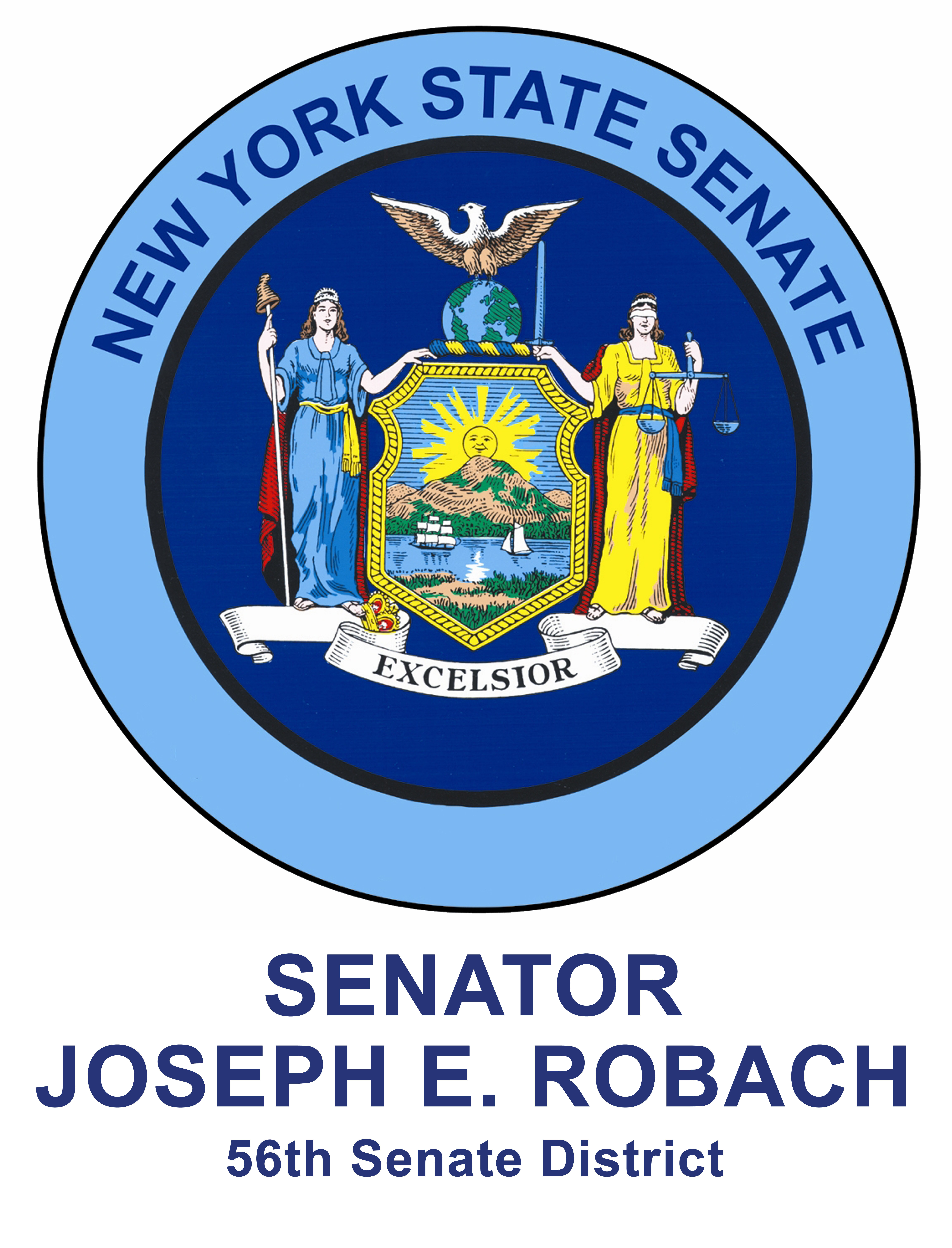 2300 (585) 225-3650FAX: (585) 225-3661“Dear Joe, Please Help!” Constituent Contact FormName:____________________________           		Email:______________________________Address:__________________________			Date of Birth:________________________	 ___________________________			Phone:____________________________Is this regarding a matter currently pending before a local, state or federal agency or department?Yes		NoPlease describe your current situation with which you require help as clear and concisely as possible.  Please write legibly or type the information so that my office may be able to more quickly address your situation:____________________________________________________________________________________________________________________________________________________________________________________________________________________________________________________________________________________________________________________________________________________________________________________________________________________________________________________________________________________________________________________________________________________________________________________________________________________________________________________________________________________________________________________________________________________________________________________________________________________________________________________________________________________________________________________________________________________________________________________________________________________________________________________________________________________________________________________________________________________________________________________________________________________________________________________________________________________________________________________________________________________________________________________________________________________________________________________________________________________________________________________________________________________________________________________________________________________________________________________________________________________________________________________________________________________________________________________________________________________________________________________________________________________________________________________________________________________________________________________________________________________________________________________________________________________________________________________________________________________________________________________________________________________________________________________________________________________________________________________________________________________________________________________________________________________________________________________________________________________________________________________________________Please attach copies (do not send originals) of any additional and relevant documents you have received or possess that may assist the handling of this matter.DOCUMENTS ATTACHED:______________________________________________________________________________________________________________________________________________________“Where legally applicable, I allow Senator Robach and his staff to use my information to advocate on my behalf and address the situation that I am contacting him about.”Signature:__________________________________________Date:_______________Please return this form by mail or fax to Senator Robach’s District Office: 2300 Fax: (585) 225-3661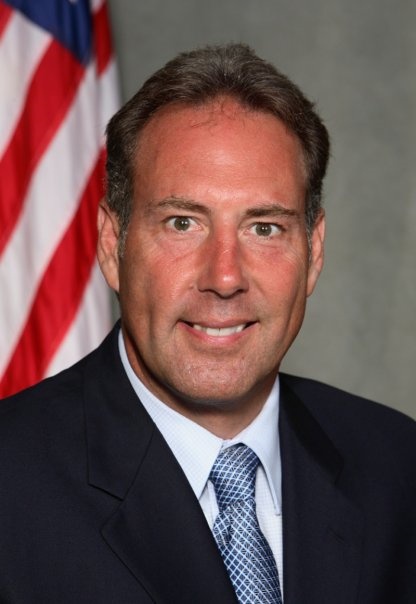 “Thank you for contacting me with this matter.  I will work diligently and          promptly to assist you to bring about a favorable resolution.”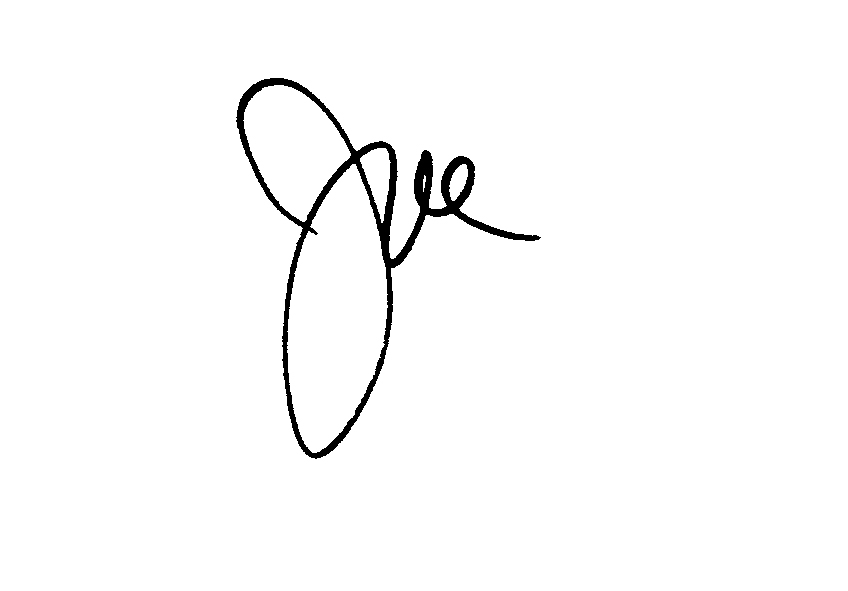 